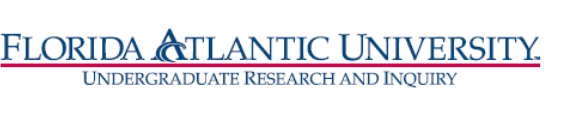 Florida Atlantic UniversityUndergraduate Research Curriculum CommitteeThursday, February 13, 2020 from 12:30 to 1:30 pmApproval of November 21, 2019 meeting minutesNew courses proposed for RI Designation: A&L - Dr. James Cunningham - updated syllabi for:MVW 2020 RI: Beginning Didgeridoo WorkshopMVM 4040 RI: Advanced Didgeridoo WorkshopRi Designation fast track update